СОБРАНИЕ ПРЕДСТАВИТЕЛЕЙ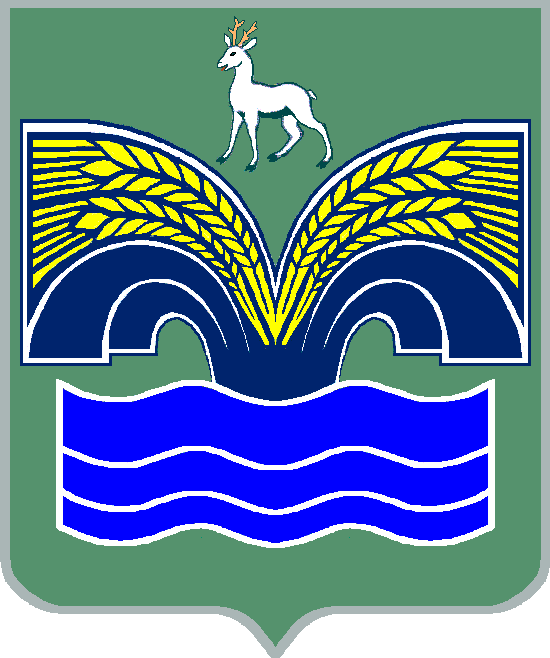 СЕЛЬСКОГО ПОСЕЛЕНИЯ ХИЛКОВО МУНИЦИПАЛЬНОГО РАЙОНА КРАСНОЯРСКИЙСАМАРСКОЙ ОБЛАСТИТРЕТЬЕГО СОЗЫВАРЕШЕНИЕот 22 ноября 2017 года № 42О предварительных итогах социально-экономического развития  сельского поселения Хилково муниципального района Красноярский Самарской  области   за 9 месяцев 2017 года и ожидаемых итогах развития за 2017 год Рассмотрев представленные Администрацией  сельского  поселения  Хилково муниципального района Красноярский Самарской области предварительные итоги социально-экономического развития сельского  поселения  Хилково муниципального района Красноярский Самарской  области за 9 месяцев 2017 года и ожидаемые итоги развития за 2017 год, Собрание представителей сельского  поселения  Хилково муниципального  района  Красноярский  Самарской области  РЕШИЛО:  1. Принять к сведению предварительные итоги социально-экономического развития сельского  поселения  Хилково муниципального района Красноярский Самарской  области за 9 месяцев 2017 года и ожидаемые итоги развития за 2017 год. 2. Настоящее решение вступает в силу со дня его принятия. ПРИЛОЖЕНИЕ к решению Собрания  представителейсельского поселения Хилково муниципального района КрасноярскийСамарской областиот 22 ноября 2016 года № 42Предварительные итоги социально-экономического развития сельского поселения Хилково муниципального района Красноярский Самарской области за 9 месяцев 2017 года и ожидаемые итоги развития за 2017 годПояснительная запискак предварительным итогам социально-экономического развитиясельского поселения Хилково муниципального района Красноярский Самарской области за 9 месяцев 2017 года и ожидаемых итогах развития за 2017 годПоголовье коров за 9 месяцев 2017 года составило 314 голов, за 2017 год ожидается  314 голов.Среднегодовая численность постоянного населения за 9 месяцев 2017 года составила 2601 человека до конца года остается без изменения.Численность учащихся в школах поселения за 9 месяцев 2017 года составила 188 человек до конца года остается без изменения.Обеспеченность врачами общей практики составляет 0,4 человек на 
1 тыс. человек.Обеспеченность общедоступными библиотеками 0,1 учреждений и учреждениями культурно – досугового типа 0,73 учреждений на 1 тыс. человек.Ввод в эксплуатацию жилых домов за счет средств индивидуальных застройщиков составила 122 кв. метра.Количество предприятий торговли, общественного питания, бытового обслуживания, аптек и АЗС за 9 месяцев 2017 года составило 
12 единиц, за 2017 год остается на прежнем уровне 12 единиц.Численность безработных, зарегистрированных в органах службы занятости, за 9 месяцев 2017 года составляет 10 человек до конца года остается без изменения.Количество организаций муниципальной формы собственности на территории поселения насчитывается 10 единиц, до конца года остается без изменения.  Бюджет поселения: доходы за 9 месяцев 2017 года составили – 8193,5 тыс. рублей, до конца года ожидается 10387,1 тыс. рублей; расходы за 9 месяцев 2017 года составили – 7518,9 тыс. рублей, до конца года ожидается 10387,1 тыс. рублей.Эффективность использования муниципальной собственности поселения: доходы, полученные от сдачи в аренду имущества, находящегося в собственности поселения за 9 месяцев составили 74,3 тыс. рублей, ожидаемые итоги 30,0 тыс. рублей.Среднегодовая численность занятых в организациях муниципальной формы собственности за 9 месяцев 2017 года составила 117 человек, до конца года изменений не ожидается, в том числе среднегодовая численность работников органов местного самоуправления составляет 6 человек.Председатель  Собрания  представителейсельского  поселения  Хилковомуниципального района  КрасноярскийСамарской  области                             Х. АхметовПоказателиЕдиница измерения9 месяцев2017 годаотчетОжидаемые итоги за 2017 год  оценкаПоголовье  коровгол.314314Среднегодовая численность постоянного населениячеловек26012601- в том числе занятые в экономикечеловек11511153Численность учащихся в учрежденияхчеловек188189Обеспеченность врачами общей практики человек на 1 тыс. человек0,40,4Обеспеченность-общедоступными библиотекамиучреждений на 1 тыс. человек0,10,1- учреждениями культурно-досугового типаучреждений на 1 тыс. человек0,730,73Ввод в эксплуатацию жилых домов за счет всех источников финансированиякв. м122,0122,0в том числе за счет средств индивидуальных застройщиковкв. м122,0122,0Количество предприятий торговли, общественного питания, бытового обслуживания, аптеки и АЗСединиц1212Численность безработных, зарегистрированных в органах службы занятостичеловек109Количество организаций муниципальной формы собственностиединиц1010Бюджет поселенияДоходы, всегоТыс. руб.8 193,510 387,1Расходы, всегоТыс. руб.7 518,910 387,1Дефицит (-), Профицит (+) бюджетатыс. руб.- 674,6-Эффективность использования муниципальной собственности поселения-доходы, полученные от сдачи в аренду имущества, находящегося в собственности  поселенияТыс.руб74,330,0Среднегодовая численность занятых в организациях муниципальной формы собственностичеловек115115в том числе среднегодовая численность работников органов местного самоуправлениячеловек66